Five Reasons to Hire Sally Shaver DuBois for your event!You want a presentation that is engaging and relevant to your audience!
When Sally works with your group, she will keep participants actively engaged with teambuilding, laughter, storytelling and a variety of creative ways to involve the audience.  Sally will also customize her program for your group!You want a presenter that is an expert in her field!
Sally has over 25 years of experience in the education and wellness fields working with people of all ages on how to live a healthy, active lifestyle.  She has two master’s degrees in education and has been a professional speaker since 2004 working with educators, health professionals and many other groups.  Sally has extensive knowledge in brain-based learning techniques which she utilizes and teaches during her workshops and presentations.  These techniques focus on the best way for people to learn and take in information.  You won’t find Sally doing a lecture, but an active participation session that will engage participants.You want a presenter who can adapt!
Sally has taught kids of all ages in public and private schools, been a university instructor for college students and worked with adults of all ages including senior citizens.  And, she has been a professional entertainer for audiences of all ages.   Sally’s passion and expertise is teaching others.  She knows how to plan, develop and implement a one-hour keynote, multi-hour or day training session to fit the needs of your audience.  Sally knows how to work with people with developmental disabilities to people with advanced degrees and can adapt “on the fly” when needed.  She has presented and performed for small and large groups in hundreds of situations and in many venues from county fairs, schools, and hospitals to ballrooms.You want a presenter with enthusiasm and energy!
When you attend a program or workshop with Sally, you and your attendees will leave with her contagious energy.   Sally will help your participants or team members bond and have fun while learning new ways to get energized and be more productive and creative at work and/or in their personal lives.You want someone who can help your attendees laugh and have fun while learning!
Sally is a certified laughter leader through the World Laughter tour and has lead hundreds in laughter yoga exercises.  Sally can help your group learn about the importance of bringing more humor into the workplace and how that boosts productivity and improves overall wellness.  With many interactive team building activities, participants will have fun while learning how to communicate and trust one another all while having a few laughs along the way.Contact Sally for pricing and how she can help your team 
Do Life Well!
sallyshaverdubois@gmail.com
515-232-5050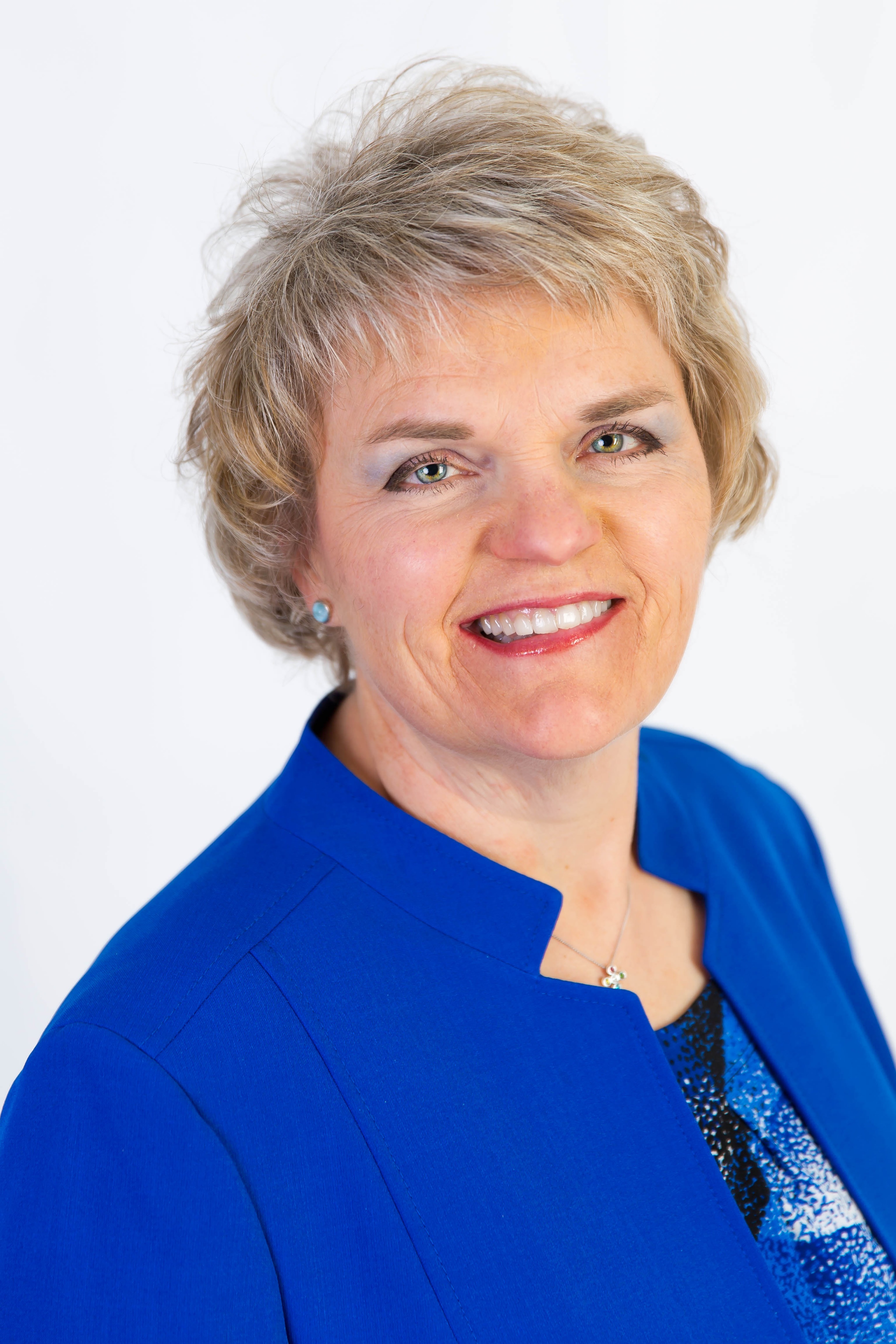 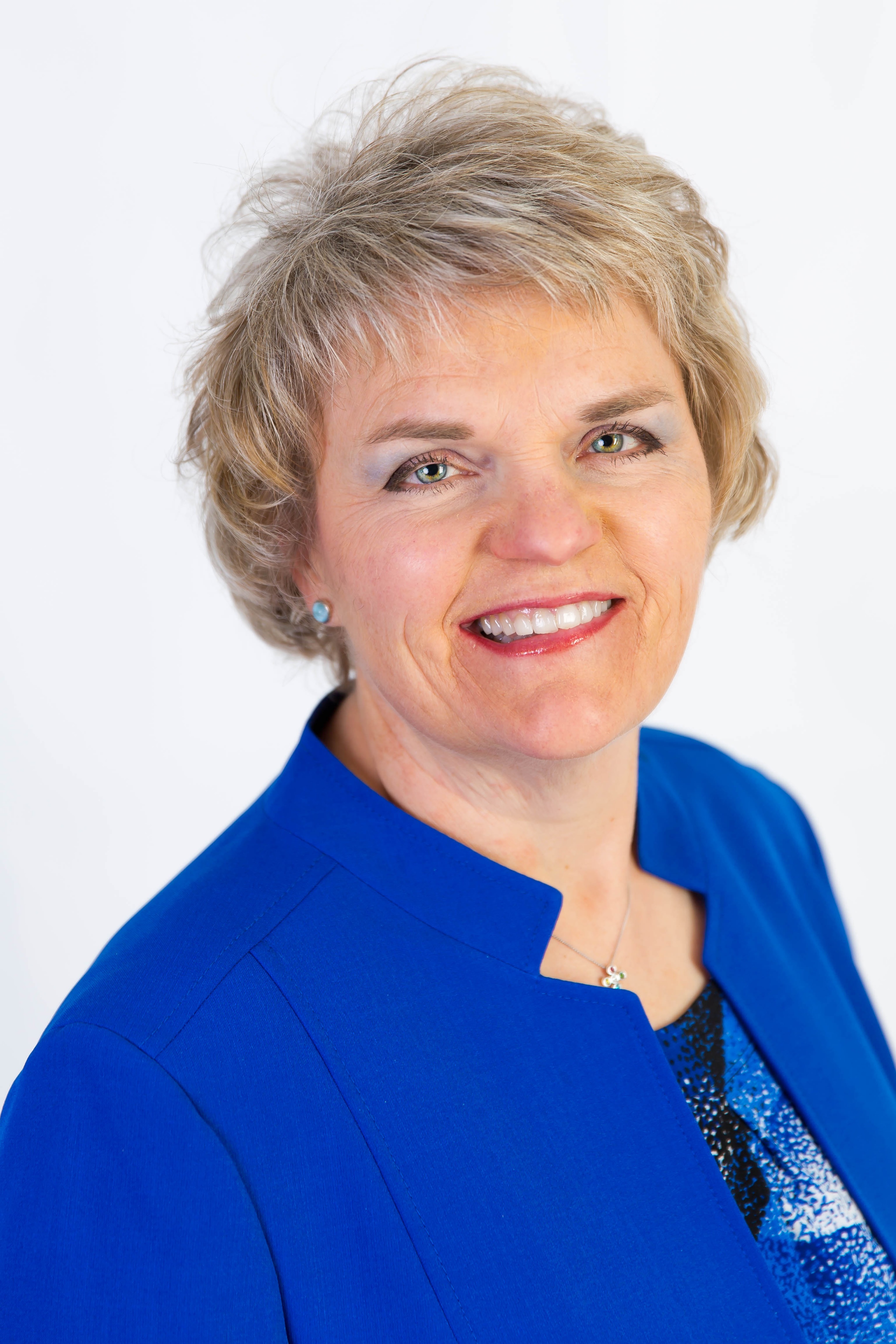 